St Minver 2014 National Curriculum long term overview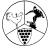 Subject:  MUSICAimsThe national curriculum for music aims to ensure that all pupils:	perform, listen to, review and evaluate music across a range of historical periods, genres, styles and traditions, including the works of the great composers and musicians	learn to sing and to use their voices, to create and compose music on their own and with others, have the opportunity to learn a musical instrument, use technology appropriately and have the opportunity to progress to the next level of musical excellence	understand and explore how music is created, produced and communicated, including through the inter-related dimensions: pitch, duration, dynamics, tempo, timbre, texture, structure and appropriate musical notationsSubject ContentKey stage 1Pupils should be taught to:	use their voices expressively and creatively by singing songs and speaking chants and rhymes	play tuned and untuned instruments musically	listen with concentration and understanding to a range of high-quality live and recorded music	experiment with, create, select and combine sounds using the inter-related dimensions of music.Key Stage 2 Pupils should be taught to sing and play musically with increasing confidence and control. They should develop an understanding of musical composition, organising and manipulating ideas within musical structures and reproducing sounds from aural memory.Pupils should be taught to:	play and perform in solo and ensemble contexts, using their voices and playing musical instruments with increasing accuracy, fluency, control and expression	improvise and compose music for a range of purposes using the inter-related dimensions of music	listen with attention to detail and recall sounds with increasing aural memory	use and understand staff and other musical notations	appreciate and understand a wide range of high-quality live and recorded music drawn from different traditions and from great composers and musicians	develop an understanding of the history of music.YearTopics covered/progressionRAutumn: Perform simple songs and learn to play untuned percussion.  ‘Getting to know you.’  Preparing Christmas songs.Spring:  Understanding the basics of rhythm, pitch, tempo and dynamics.  Linked to topic – ‘toys and family.’Summer: Working on a performance for the summer music festival, incorporating all of the above. 1Autumn: Exploring sound – How is it produced?  ‘Classroom theme – ‘Toys.’  Preparing for Christmas play.Spring: Rhythm, pitch and musical notation – crochets and quavers.  Classroom theme – ‘Houses and homes.’Summer: Working on a performance for the summer music festival incorporating all of the above.2Autumn: Composition, composers and composing.  Classroom theme – ‘Healthy Eating’  Fruit and veg Composition.  Preparing for Christmas Play.Spring: Rhythm and simple notation.  What’s the score – signs and symbols.  Dynamics – crescendos and diminuendosSummer:Working on a performance for the summer music festival incorporating all of the above.3Autumn: - ‘Animal Magic’ – Music Express.  Exploring pitch, rhythm, tempo, dynamics and timbre to imitate various animals.  Preparing for Christmas Play.Spring: ‘Play it again’- Music Express.  Ostinatos – repeated patterns.  Tuned and untuned instruments.Summer:Working on a performance for the summer music festival incorporating all of the above.4Autumn: ‘Dragon Scales’ – Music Express.  Moving in steps or leaps. Pentatonic scales.  Preparing for Christmas Play.Spring: ‘ painting with Sound’ – Music Express.  Creating mood using different pitches, tempos, dynamics and timbres.Summer: Working on a performance for the summer music festival incorporating all of the above.5Autumn: ‘Cyclic patterns’ – Music Express.  Musical patterns that perform in rounds. Preparing for Christmas PalySpring: ‘Roundabout’ – Music Express.  Songs that can be sung in rounds or alongside each other.Summer:Working on a performance for the summer music festival incorporating all of the above.6Autumn: ‘Songwriter’ – Music Express – Writing Songs using chord progressions.  Lyric writing.  Measure.  Preparing for the Christmas PlaySpring: ’12 Bar Blues’ – chord sequences, solo lines and improvisationSummer:Working on a performance for the summer music festival incorporating all of the above. Preparing for Leavers’ Play.